НОВОСТЬ1 марта 2018 года Росреестр проведет День консультаций для липчан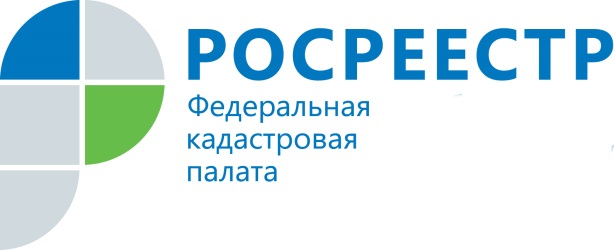 1 марта 2018 года Росреестр проведет единый «День консультаций» для граждан во всех субъектах Российской Федерации. В ходе «Дня консультаций» региональные управления Росреестра и Кадастровые палаты проведут бесплатные консультации для населения по вопросам деятельности учреждений. Для граждан также будут организованы консультации о способах получения услуг Росреестра в электронном виде, а также о формах обратной связи для взаимодействия с ведомством.В Липецкой области Единый день консультаций пройдет 1 марта 2018 года с 13.00 до 20.00 на следующих площадках Управления Росреестра и Кадастровой палаты:г. Липецк, ул. Боевой проезд, д. 36г. Липецк, пл. Победы, д. 8г. Липецк, ул. Желябова, д. 2г. Лебедянь, ул. Машиностроителей, д. 1Бг. Елец, ул. Спутников, д. 2А г. Задонск, ул. Крупской, д. 49АКроме того, в указанное время граждане смогут получить консультацию в режиме онлайн посредством Skype. Для получения такой консультации в текстовом поле меню «Контакты» ввести имя абонента kadastr48.hotline1 или kadastr48.hotline2. Звонки между абонентами Skype бесплатны. Также в рамках Единого дня консультаций в 13.00 состоится лекция для кадастровых инженеров на тему «Электронные услуги Росреестра». Место проведения – Кадастровая палата по Липецкой области (г. Липецк, Боевой проезд, д. 36). За дополнительной информацией обращаться по телефонам 8(4742)22-59-06, 8(4742)35-02-62.  Пресс-служба филиала ФГБУ «ФКП Росреестра» по Липецкой области